Collaborating across cultures in a foreign language with web 2.0 toolsQui, contact  (personne, département, équipe, composante)Csilla Ducrocq (csilla.ducrocq@u-psud.fr), Université Paris Sud, Faculté d'Orsay, Service des LanguesContenu, type de connaissances concernées Collaborating across cultures via web 2.0 toolsPublic concernés (niveau, semestre, type, nombre, … )For any kind of public, but the level  in the foreign language should be at least B1+ -ideally B2 or higherMéthode pédagogique Let's Blog: How European university  students see the world! 2016-2017A digital collaboration project between university students from Hungary (Corvinus University of Budapest, Faculty of Social Sciences ; http://portal.uni-corvinus.hu) Finland (Högskolan på  Åland/Åland University of Applied Sciences ; http://www.ha.ax) and France (Université Paris-Sud, Faculty of  Sciences, Orsay ; http://www.u-psud.fr/en/index.html )Term: Winter Semester 2016/2017Coordinators: Katalin Goldstein, Hungary (katalin.goldstein@uni-corvinus.hu), Erik Hemming, Finland (Erik.Hemming@ha.ax), Csilla Ducrocq , France (csilla.ducrocq@u-psud.fr)Joint Platforms:	Platform: WordPress http://hebergement.u-psud.fr/blog-langues/wordpress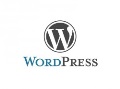 		https://www.facebook.com/groups/1062543870477310/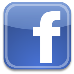 Student instructions: You will be participating in an international digital collaborative speaking and writing project in English. You will be able to communicate via web 2.0 tools and contribute to a blog which has been set up for this specific purpose. Together with university students in Hungary, Finland and France you will be writing posts and commenting on those written by other bloggers.The aim of this digital writing project is to:Find out how the other side feels about certain issues and compare your opinionsLearn how to collaborate in an international environment using various web 2.0 toolsCommunicate via Skype with foreign students from the 3 participating universities.Practice writing for an international audience using digital technologiesBecome more autonomous in checking your writing using the Internet or other tools such as the British national Corpus (http://corpus.byu.edu/bnc/) and also learning how to proof read your peers' pieces of writing.(There is a link to the British National Corpus tools on the homepage of the blog under the "reviewing your writing" section".)Objectifs d’apprentissageCross cultural communication, fluency in the foreign languageEvaluation des apprentissages (indiquée aux étudiants en début de module)Regular reports during the collaborationCo-writing and co-editing a  post on a Wordpress blogReacting to other students' postsQuestionnaire to  evaluate one's progressPoint forts (point de vue étudiant, enseignant, équipe)Students have to use the foreign language with other foreign students in real life contexts, for real life tasks. They have to learn to negotiate with students from different cultures with whatever linguistic means they have to solve a problem.Points à améliorer, questionnementThe implication of students from collaborating universities can be varied, the teachers involved have to work together closely in order to make sure that all the students are doing what they are expected to do in a given time frame. This can be a challenge when about 80 students are involved. Technical problems may also arise (poor Internet connection for Skype meetings for example)Recommandations, spécificités, transférabilité. Such projects can easily be implemented  in various contexts as long as the teachers involved cooperate closely.